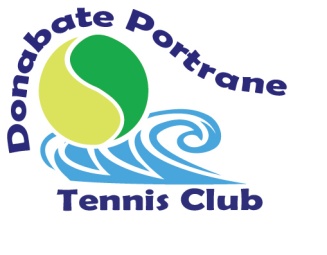 I wish to apply for Joint* membership (please tick one membership type as appropriate): Fees indicated are for Tennis Club membership and are in addition to DGC membership fees.	 Member(s) Information#For adults please indicate the following tennis playing standard: B - Beginner, I – Intermediate, A - AdvancedContact Details of Primary Member **** (or Parent/Guardian of Individual Junior Member)NotesThis an introductory offer, of which members may avail once only. Full annual membership will fall due for renewal on July 1 st 2018.Membership year runs from July 1st – June 30th. All memberships fall due for renewal on July 1st 2018, regardless of joining date.*You must be a member of DGC (excluding pavilion members) to qualify for Joint Membership**At least one adult in the family must be a member of DGC (excluding pavilion membership) to qualify for Joint membership rates. Only the members of DGC are considered to be joint members, other members of the family will be affiliate members of DGC.***Membership Fees include Tennis Ireland Capitation fees (€20 per adult and €10 per child). Please note that this fee is capped at €60 for Family Membership but may be less, depending on the composition of the family*** Primary member is the individual adult, student or senior member. For family memberships, this is the main contact person (adult). Parent/Guardian details should be provided for individual junior members. We will primarily use email and text to contact you relating to your membership and the club so please complete them clearly. It is our policy not to directly contact any members under the age of 18. All contact details are kept private and not shared with any third parties or other members without your permission.See reverse for payment details.By joining Donabate Portrane tennis club, I/we agree to abide by the Rules of the Club as defined by the Management Committee and specifically to support the Child Protection Policy, Code of Conduct for Players and Code of Conduct for Parents/Guardians (for all junior members under 18 yrs) and to abide by the guidelines as set out in same. I/we agree to follow the rules of tennis play, and show respect and courtesy to other members and visiting players. I/we understand that if I/we fail to do so, I/we may receive a disciplinary warning from the committee and my/our membership can be revoked at any time.  Signature (Primary Member) __________________________________ Date____________________*Note: the relevant policies, Codes of Conduct and Rules of the Club are available on the ‘Policies’ page of the Club’s website.  Website: www.donabatetennis.com     Email: membership@donabatetennis.comMembership includes:Use of 4 Flood lit all weather courts, open 8am – 10pm dailyFull use of facilities at Donabate Golf ClubhouseOn Line Court booking through our system AceBookRegular Social tennis events and an opportunity to meet after for a coffee or a drink in the clubhouse:Tick the box if you would like to be added to any of the WhatsApp groups for communications on these events             Contact 1      Contact 2New Members’ (Adults) Social Tennis Sunday Morning 10 -11am                     □	    □Ladies Social Tennis Tuesday Morning 9.30 -11am and one evening TBD        □	    □Men’s Social Tennis Thursday Night 8 - 10pm                                                    □	    □Mixed Social (Adult) Friday Night 7 - 9pm                                Junior Social Tennis Saturday 3.30 - 5pm                                Coaching available for all levels Adult & JuniorTournaments such as Round Robin, Pyramid Challenges, LeaguesBring a Friend to Play. Guests are welcome €10 Adult & €5 for child.Tick here if you would like to join the Donabate Racqueteer’s WhatsApp Group                 Contact 1    Contact 2  to organise games with other members                                                                                   □         □Questionnaire & Feedback: If you would like to see any of the following in the club, please tick appropriate box:Cardio Tennis □; Youth Committee □; Video Coaching Sessions □; Parent/Child Lessons □; Squad Coaching □.Any other suggestions: ___________________________________________________________________________How did you hear about DPTC?Newspaper/Magazine □      Facebook □         Member □       Flyer □    Other □_________________________________DPTC is run solely by Volunteers and we greatly appreciate any help you can give, even if that is just occasionally. Please list any relevant skills you have: ___________________________________________________________________________________Which area(s) you are interested in?  Marketing □   Financial □   Fundraising/Social  □  Junior  □  Other  □_____________COMPLETED FORMS AND PAYMENT:Completed forms may be scanned and emailed to the Membership team at membership@donabatetennis.com or posted/handed into the Office at Donabate Golf Club, Balcarrick, Donabate, Co. Dublin.  NB: For Family or Junior applications, please ensure you also complete the Children’s Annual Medical and Registration Form, available from our website, and submit it with your application.  DPTC accepts payment of fees through Electronic Funds transfer (EFT): 
IBAN: IE72AIBK93252353263010           BIC: AIBKIE2D
Please firstly submit your completed application form. When you make your fees payment, reference your Surname and First Name e.g. Smith, Adam. Please email us at membership@donabatetennis.com when you have completed the transaction. **Family (up to 2 adults and all children aged between 3-18 at the same address, incl students up to age 25 in full time education with ID)€105annual tennis club membership fee (+ €60 Tennis Ireland fee***) = €165Single Adult (age 19-64)€70 annual tennis club membership fee (+ €20 Tennis Ireland fee) = €90Junior (age 3-18)€25 annual tennis club membership fee  (+ €10 Tennis Ireland fee) = €35Student (age 19-25 in full-time education with ID)/Unemployed (proof of unemployment benefit required)€30 annual tennis club membership fee (+ €20 Tennis Ireland fee) = €50Single Senior (age 65 and over with ID)€50 annual tennis club membership fee (+ €20 Tennis Ireland fee) = €70Senior Couple (age 65 and over with ID)€90 annual tennis club membership fee (+ €40 Tennis Ireland fee) = €130NoNameDGC No.(for current DGC members)M/FDOBTennis standard #1For Family Membership Only (complete for additional adult and all juniors)For Family Membership Only (complete for additional adult and all juniors)For Family Membership Only (complete for additional adult and all juniors)For Family Membership Only (complete for additional adult and all juniors)For Family Membership Only (complete for additional adult and all juniors)23456Contact Name 1:Contact Name 1:Contact Name 2:Address:Mobile 1(over 18’s only)Mobile 1(over 18’s only)Mobile 2 (over 18’s only)E-mail Address 1:E-mail Address 1:E-mail Address 2:Emergency Contact Name and Number:Emergency Contact Name and Number: